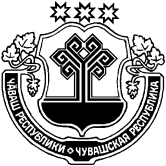 В соответствии с Жилищным кодексом Российской Федерации, со ст. 14 Федерального закона №131-ФЗ «Об общих принципах организации местного самоуправления в Российской Федерации», Уставом Красноармейского сельского поселения Красноармейского района Чувашской Республики,Собрание депутатов Красноармейского сельского поселения Красноармейского района р е ш и л о:1. Утвердить размер платы за содержание, ремонт жилых помещений для нанимателей  муниципального жилищного фонда  и собственников жилых помещений  в зависимости от степени благоустройства в Красноармейском сельском поселении с января 2021 года.2. Признать утратившим силу решение Собрание депутатов Красноармейского сельского поселения Красноармейского района Чувашской Республики «Об установлении размера платы за содержание, ремонт жилых помещений  для собственников  и  нанимателей,  платы за пользование жилым помещением (платы за наем) для нанимателей жилых помещений по договорам социального найма муниципального жилищного фонда» от  28.06.2019 № С-47/2.  3. Настоящее решение вступает в силу после его официального опубликования в периодическом печатном издании  «Вестник Красноармейского сельского поселения» и распространяется на правоотношения, возникшие                        с января 2021 года.Председатель Собрания депутатовКрасноармейского сельского поселения 				        И.И.НикитинЧĂВАШ РЕСПУБЛИКИКРАСНОАРМЕЙСКИ РАЙОНẺЧУВАШСКАЯ РЕСПУБЛИКАКРАСНОАРМЕЙСКИЙ РАЙОНКРАСНОАРМЕЙСКИ ЯЛПОСЕЛЕНИЙĚНТӐВАТТӐМĚШ СОЗЫВРИДЕПУТАТСЕН ПУХĂВĚЙЫШӐНУ2021.03.17   С-08/5 №Красноармейски салиСОБРАНИЕ ДЕПУТАТОВКРАСНОАРМЕЙСКОГОСЕЛЬСКОГО ПОСЕЛЕНИЯЧЕТВЕРТОГО СОЗЫВАРЕШЕНИЕ17.03.2021 № С-08/5с. КрасноармейскоеОб установлении размера платы за содержание, ремонт жилых помещений на 2021-2022 годы в Красноармейском сельском поселении Красноармейского района Чувашской РеспубликиПриложениек решению Собрания депутатовКрасноармейского сельского поселенияКрасноармейского района Чувашской Республикиот 17.03.2021 года № С-08/5Размер платыза содержание и ремонт жилого помещения в зависимостиот степени благоустроенности жилищного фондаРазмер платыза содержание и ремонт жилого помещения в зависимостиот степени благоустроенности жилищного фондаРазмер платыза содержание и ремонт жилого помещения в зависимостиот степени благоустроенности жилищного фондаРазмер платыза содержание и ремонт жилого помещения в зависимостиот степени благоустроенности жилищного фонда№ п/пАдресаВид жилищного фонда в зависимости от степени благоустроенностиРазмер платы за содержание и ремонт жилого помещения за 1 кв.м в месяц130 лет Победы 20дома без удобств8,922Ленина 66дома с частичными удобствами8,923Ленина 31дома крупнопанельные со всеми удобствами9,184Ленина 33дома с частичными удобствами9,495Ленина 36дома кирпичные со всеми удобствами9,496Ленина 57дома кирпичные со всеми удобствами9,497Ленина 67/1дома крупнопанельные со всеми удобствами9,188Ленина 67/2дома крупнопанельные со всеми удобствами9,189Ленина 67/3дома крупнопанельные со всеми удобствами9,1810Ленина 67/4дома крупнопанельные со всеми удобствами9,1811Ленина 67/5дома крупнопанельные со всеми удобствами9,1812Ленина 70дома кирпичные со всеми удобствами9,4913Ленина 72дома кирпичные со всеми удобствами9,4914Г.Степанова 25дома кирпичные со всеми удобствами9,4915Г.Степанова 28дома кирпичные со всеми удобствами9,4916Г.Степанова 30дома кирпичные со всеми удобствами9,4917Г.Степанова 32дома кирпичные со всеми удобствами9,4918Механизаторов 2дома кирпичные со всеми удобствами9,4919Механизаторов 4дома крупнопанельные со всеми удобствами9,1820Механизаторов 6дома кирпичные со всеми удобствами9,4921Механизаторов 8дома крупнопанельные со всеми удобствами9,1822Механизаторов 10дома с частичными удобствами8,9223Механизаторов 12дома кирпичные со всеми удобствами9,4924Механизаторов 14дома кирпичные со всеми удобствами9,4925Ленина 27дома крупнопанельные со всеми удобствами9,1826Ленина 61дома крупнопанельные со всеми удобствами9,1827Ленина 63дома крупнопанельные со всеми удобствами9,1828Ленина 65/1дома крупнопанельные со всеми удобствами9,1829Ленина 65/2дома крупнопанельные со всеми удобствами9,1830Ленина 69дома крупнопанельные со всеми удобствами9,1831Ленина 71дома крупнопанельные со всеми удобствами9,1832Ленина 73дома крупнопанельные со всеми удобствами9,1833Ленина 74дома крупнопанельные со всеми удобствами9,1834Ленина 75дома крупнопанельные со всеми удобствами9,1835Ленина 76дома крупнопанельные со всеми удобствами9,1836Ленина 78дома крупнопанельные со всеми удобствами9,1837Ленина 80дома крупнопанельные со всеми удобствами9,1838Ленина 86дома крупнопанельные со всеми удобствами9,1839Г.Степанова 19дома крупнопанельные со всеми удобствами9,1840Г.Степанова 23дома крупнопанельные со всеми удобствами9,1841Ленина 20дома кирпичные со всеми удобствами9,4942Ленина 26дома кирпичные со всеми удобствами9,4943Ленина 28дома кирпичные со всеми удобствами9,4944Ленина 30дома кирпичные со всеми удобствами9,4945Ленина 38дома кирпичные со всеми удобствами9,4946Ленина 61/1дома кирпичные со всеми удобствами9,4947Ленина 70/1дома кирпичные со всеми удобствами9,4948Ленина 84дома кирпичные со всеми удобствами9,4949Ленина 103дома кирпичные со всеми удобствами9,4950Васильева 1дома кирпичные со всеми удобствами9,4951Васильева 5дома кирпичные со всеми удобствами9,4952Васильева 6дома кирпичные со всеми удобствами9,4953Васильева 7дома кирпичные со всеми удобствами9,4954Васильева 8дома кирпичные со всеми удобствами9,4955Васильева 17дома кирпичные со всеми удобствами9,4956Г.Степанова 17дома кирпичные со всеми удобствами9,4957Г.Степанова 17/1дома кирпичные со всеми удобствами9,4958Г.Степанова 24/1дома кирпичные со всеми удобствами9,4959Г.Степанова 26/1дома кирпичные со всеми удобствами9,4960Г.Степанова 34дома кирпичные со всеми удобствами9,49